TanulásmódszertanA motivációAz előző alkalommal említettem, hogy sok híres ember is nehezen birkózott meg az iskolai feladatokkal, mégis ismertté váltak, mert kiváló költők, írók, képzőművészek, színészek és tudósok lettek belőlük. Miért? Mert valami motiválta őket. Vagy egy kitűzött cél, vagy az adott terület iránti tartós érdeklődés, vagy egy erős elszántság: „akkor is meg fogom mutatni, hogy sokra viszem.” Az iskolai tanulást is lelkesebben végezheted, ha tudod, mi a célod a tanulással, mire tudod felhasználni az egyes tantárgyakból szerzett ismereteket, mi a Te hajtóerőd? Ennek kiderítésére szolgál az alábbi kérdőív. KÉRDŐÍVA következő alkalommal a kérdőív kiértékelését is megismerhetitek. Addig az a feladat, hogy a fenti kérdőívben jelöld be azoknak az állításoknak a sorszámát, amelyek jellemzőek Rád!De mi is a tanulási motiváció?!Gondolkodj el rajta! Többször említettem már „a híres embereket”, akik kezdetben valami miatt nehezen boldogultak az iskolában. Ha szeretnél róluk olvasni, az alábbi könyvet ajánlom: Csiffáry Gabriella: „Magyarázom a bizonyítványom”. Corvina Kiadó. 2017.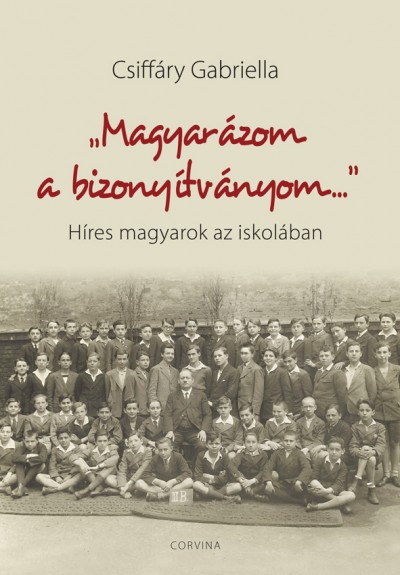 SORSZÁMÁLLÍTÁSOK1.Ha tanulok, az lebeg a szemem előtt, hogy így válhatok majd sikeresebb felnőtté.2.Ha elkezdek egy feladaton dolgozni, semmi nem tud kizökkenteni belőle.3.Csak azt szoktam megtanulni, ami érdekel.4.Célom a továbbtanulás, ezért alaposan tanulok.5.Ha rossz eredményt érek el, szégyenkezem a családom vagy a társaim előtt.6.Ha nem ez lenne előttem az egyetlen lehetőség, nem tanulnék.7.Magamtól is utánanézek a dolgoknak, hogy a kérdéseimre választ kapjak.8.Érdemes jól tanulni, mert a jó eredmény elnyeri jutalmát.9.Néha úgy elmerülök a tanulásban, hogy elfeledkezem minden másról.10.Ha valami érdekeset találok a tananyagban, sokszor hozzáolvasok, pedig nem lenne kötelező.11.Igyekszem minél jobban teljesíteni, mert az eredmény a tudásom mércéje.12.Több időt fordítok a tanulásra, ha úgy érzem, társaim többet tudnak nálam.13.Szeretem, ha megdicsérnek azért, mert tanulok.14.Ha arra gondolok, hogy több tanulással jobb lehetőségeket érek el, szorgalmasabban tanulok.15.Az unalmasabb anyagokat is megtanulom, mert nem mindegy, milyen eredményem lesz.16.Szeretem, ha eredményeim miatt valamilyen jutalomban részesülök.17.Attól félek, hogy nem tudok a családom elvárásainak megfelelni.18.Gyakran annyira tudom a figyelmem összpontosítani a tanulásra, hogy semmi sem tud megzavarni.19.Szeretek a dolgok mélyére ásni.20.Bánt, hogy mit gondolnak rólam a társaim, ha rosszul teljesítek.21.Ha többet tudok, jobban érvényesülhetek.22.Ha nem kapnék elismerést az eredményeimért, nem nagyon tanulnék.23.Élvezem, ha egy bonyolult feladatot önállóan meg tudok oldani.24.Ha egy problémát meg akarok oldani, semmi sem tud eltéríteni.25.Csalódnak bennem otthon, ha rossz eredményt érek el.26.Növeli tanulási kedvemet, ha elismerik a tudásomat.27.A nagyobb tudás biztosítja, hogy később még komolyabb tudás birtokába jussak.28.A jó eredményt otthon nagy elismeréssel fogadják.29.Az eredményes tanulás a legfontosabb a számomra.30.Nagyon kitartóan szoktam tanulni.